THE FAMILY COURT OF THE STATE OF In and For  New Castle County  Kent County  Sussex County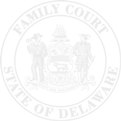 COLLOQUY BETWEEN JUDICIAL OFFICER AND PARTIES TO AN ORDER OF PROTECTION FROM ABUSE BY AGREEMENTQuestions Addressed to Respondent:                                                           (Name of Respondent)Do you understand that you have a right to have a trial and present witnesses? Do you understand that by agreeing to this Order of Protection, you give up the right to a trial on the allegations of abuse?Do you understand that this Order of Protection is not enforceable against the Petitioner, except as to visitation of minor children?Do you understand that by agreeing to this Order of Protection, you are bound to obey it and if you do not, you will be in contempt of the order and may be charged with a Class A misdemeanor punishable by up to one year imprisonment OR a Class F Felony punishable by up to three years in jail?Do you understand that by agreeing to this Order of Protection, you are subject to State and Federal Law that places restrictions on possessing, receiving and transporting firearms and ammunition?Do you understand that agreeing to this Order of Protection from Abuse does not resolve any pending criminal matters?Do you freely agree to this Order of Protection? Do you agree that there has been no pressure, and there have been no threats, promises or undue persuasion to cause you to agree to this Order of Protection?Do you understand that if you are ordered to be evaluated by a DVCC certified agency that you may be required to show on demand, proof of compliance with ordered treatment to the Court, and said agency may inform the Court about your compliance, and the Domestic Violence Court Project Coordinator may monitor your compliance with treatment throughout the life of the PFA Order?Are you?DOB:Do you understand that has filed a petition for (Name of Petitioner)      Protection From Abuse against you, which says you have abused him/her?      Protection From Abuse against you, which says you have abused him/her?      Protection From Abuse against you, which says you have abused him/her?RespondentDateAttorneyDate